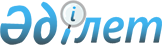 О внесении изменений в решение Шардаринского районного маслихата от 30 декабря 2021 года № 14-83-VII "О бюджете города, сельских округов на 2022-2024 годы"Решение Шардаринского районного маслихата Туркестанской области от 28 ноября 2022 года № 23-146-VII
      Шардаринский районной маслихат РЕШИЛ:
      1. Внести следующие изменения в решение Шардаринского районного маслихата "О бюджете города, сельских округов на 2022-2024 годы" от 30 декабря 2021 года № 14-83-VІІ:
      пункт 1 изложить в новой редакции:
      "1. Утвердить бюджет города Шардара на 2022-2024 годы согласно приложениям 1, 2 и 3 соответственно, в том числе на 2022 год в следующих объемах:
      1) доходы – 424 736 тысяч тенге: 
      налоговые поступления – 110 007 тысяч тенге; 
      неналоговые поступления – 546 тысяч тенге;
      поступления от продажи основного капитала – 0; 
      поступления трансфертов – 314 183 тысяч тенге; 
      2) затраты – 432 696 тысяч тенге; 
      3) чистое бюджетное кредитование – 0: 
      бюджетные кредиты – 0; 
      погашение бюджетных кредитов – 0;
      4) сальдо по операциям с финансовыми активами – 0:
      приобретение финансовых активов – 0;
      поступления от продажи финансовых активов государства – 0;
      5) дефицит (профицит) бюджета – - 7 960 тысяч тенге; 
      6) финансирование дефицита (использование профицита) бюджета – 7 960 тысяч тенге:
      поступление займов – 0;
      погашение займов – 0; 
      используемые остатки бюджетных средств – 7 960 тысяч тенге.
      пункт 2 изложить в новой редакции:
      2. Утвердить бюджет сельского округа им К.Турысбекова на 2022-2024 годы согласно приложениям 4, 5, 6 соответственно, в том числе на 2022 год в следующих объемах:
      1) доходы – 120 001 тысяч тенге: 
      налоговые поступления – 15 292 тысяч тенге; 
      неналоговые поступления – 223 тысяч тенге;
      поступления от продажи основного капитала – 0; 
      поступления трансфертов – 104 486 тысяч тенге; 
      2) затраты – 121 339 тысяч тенге; 
      3) чистое бюджетное кредитование – 0: 
      бюджетные кредиты – 0; 
      погашение бюджетных кредитов – 0;
      4) сальдо по операциям с финансовыми активами – 0:
      приобретение финансовых активов – 0;
      поступления от продажи финансовых активов государства – 0;
      5) дефицит (профицит) бюджета – - 1 338 тысяч тенге; 
      6) финансирование дефицита (использование профицита) бюджета – 1 338 тысяч тенге:
      поступление займов – 0;
      погашение займов – 0;
      используемые остатки бюджетных средств – 1 338 тысяч тенге. 
      пункт 3 изложить в новой редакции:
      3. Утвердить бюджет сельского округа Коксу на 2022-2024 годы согласно приложениям 7, 8, 9 соответственно, в том числе на 2022 год в следующих объемах:
      1)доходы – 158 485 тысяч тенге: 
      налоговые поступления – 14 475 тысяч тенге; 
      неналоговые поступления – 142 тысяч тенге;
      поступления от продажи основного капитала – 0; 
      поступления трансфертов – 143 868 тысяч тенге; 
      2) затраты – 159 800 тысяч тенге;
      3) чистое бюджетное кредитование – 0: 
      бюджетные кредиты – 0; 
      погашение бюджетных кредитов – 0;
      4) сальдо по операциям с финансовыми активами – 0:
      приобретение финансовых активов – 0;
      поступления от продажи финансовых активов государства – 0;
      5) дефицит (профицит) бюджета – -1 315 тысяч тенге; 
      6) финансирование дефицита (использование профицита) бюджета – 1 315 тысяч тенге:
      поступление займов – 0;
      погашение займов – 0; 
      используемые остатки бюджетных средств – 1 315 тысяч тенге.
      пункт 4 изложить в новой редакции:
      4. Утвердить бюджет сельского округа Узын ата на 2022-2024 годы согласно приложениям 10, 11, 12 соответственно, в том числе на 2022 год в следующих объемах:
      1) доходы – 93 567 тысяч тенге: 
      налоговые поступления – 7 580 тысяч тенге; 
      неналоговые поступления – 0;
      поступления от продажи основного капитала – 0; 
      поступления трансфертов – 85 987 тысяч тенге; 
      2) затраты – 93 989 тысяч тенге; 
      3) чистое бюджетное кредитование – 0: 
      бюджетные кредиты – 0; 
      погашение бюджетных кредитов – 0;
      4) сальдо по операциям с финансовыми активами – 0:
      приобретение финансовых активов – 0;
      поступления от продажи финансовых активов государства – 0;
      5) дефицит (профицит) бюджета – - 422 тысяч тенге; 
      6) финансирование дефицита (использование профицита) бюджета – 422 тысяч тенге:
      поступление займов – 0;
      погашение займов – 0; 
      используемые остатки бюджетных средств – 422 тысяч тенге.
      пункт 5 изложить в новой редакции:
      5. Утвердить бюджет сельского округа им. Алатау батыра на 2022-2024 годы согласно приложениям 13, 14, 15 соответственно, в том числе на 2022 год в следующих объемах:
      1) доходы – 138 781 тысяч тенге: 
      налоговые поступления – 14 307 тысяч тенге; 
      неналоговые поступления – 40 тысяч тенге;
      поступления от продажи основного капитала – 0; 
      поступления трансфертов – 124 434 тысяч тенге; 
      2) затраты – 140 216 тысяч тенге; 
      3) чистое бюджетное кредитование – 0: 
      бюджетные кредиты – 0; 
      погашение бюджетных кредитов – 0;
      4) сальдо по операциям с финансовыми активами – 0:
      приобретение финансовых активов – 0;
      поступления от продажи финансовых активов государства – 0;
      5) дефицит (профицит) бюджета – - 1 435 тысяч тенге; 
      6) финансирование дефицита (использование профицита) бюджета – 1 435 тысяч тенге:
      поступление займов – 0;
      погашение займов – 0; 
      используемые остатки бюджетных средств – 1 435 тысяч тенге.
      пункт 6 изложить в новой редакции:
      6. Утвердить бюджет сельского округа Кызылкум на 2022-2024 годы согласно приложениям 16, 17, 18 соответственно, в том числе на 2022 год в следующих объемах:
      1) доходы – 97 646 тысяч тенге: 
      налоговые поступления – 3 561 тысяч тенге; 
      неналоговые поступления –146 тысяч тенге;
      поступления от продажи основного капитала – 0; 
      поступления трансфертов – 93 939 тысяч тенге; 
      2) затраты – 97 741 тысяч тенге; 
      3) чистое бюджетное кредитование – 0: 
      бюджетные кредиты – 0; 
      погашение бюджетных кредитов – 0;
      4) сальдо по операциям с финансовыми активами – 0:
      приобретение финансовых активов – 0;
      поступления от продажи финансовых активов государства – 0;
      5) дефицит (профицит) бюджета – -95 тысяч тенге; 
      6) финансирование дефицита (использование профицита) бюджета – 95 тысяч тенге:
      поступление займов – 0;
      погашение займов – 0; 
      используемые остатки бюджетных средств – 95 тысяч тенге.
      пункт 7 изложить в новой редакции:
      7. Утвердить бюджет сельского округа Суткент на 2022-2024 годы согласно приложениям 19, 20, 21 соответственно, в том числе на 2022 год в следующих объемах:
      1) доходы – 114 696 тысяч тенге: 
      налоговые поступления – 5 916 тысяч тенге; 
      неналоговые поступления – 125 тысяч тенге;
      поступления от продажи основного капитала – 0; 
      поступления трансфертов – 108 655 тысяч тенге; 
      2) затраты – 118 220 тысяч тенге; 
      3) чистое бюджетное кредитование – 0: 
      бюджетные кредиты – 0; 
      погашение бюджетных кредитов – 0;
      4) сальдо по операциям с финансовыми активами – 0:
      приобретение финансовых активов – 0;
      поступления от продажи финансовых активов государства – 0;
      5) дефицит (профицит) бюджета – - 3 524 тысяч тенге; 
      6) финансирование дефицита (использование профицита) бюджета – 3 524 тысяч тенге:
      поступление займов – 0;
      погашение займов – 0; 
      используемые остатки бюджетных средств – 3 524 тысяч тенге.
      пункт 8 изложить в новой редакции:
      8. Утвердить бюджет сельского округа Акшенгелди на 2022-2024 годы согласно приложениям 22, 23, 24 соответственно, в том числе на 2022 год в следующих объемах:
      1) доходы – 191 553 тысяч тенге: 
      налоговые поступления – 5 753 тысяч тенге; 
      неналоговые поступления – 141 тысяч тенге;
      поступления от продажи основного капитала – 0; 
      поступления трансфертов – 185 659 тысяч тенге; 
      2) затраты – 191 915 тысяч тенге; 
      3) чистое бюджетное кредитование – 0: 
      бюджетные кредиты – 0; 
      погашение бюджетных кредитов – 0;
      4) сальдо по операциям с финансовыми активами – 0:
      приобретение финансовых активов – 0;
      поступления от продажи финансовых активов государства – 0;
      5) дефицит (профицит) бюджета – -362 тысяч тенге; 
      6) финансирование дефицита (использование профицита) бюджета – 362 тысяч тенге:
      поступление займов – 0;
      погашение займов – 0; 
      используемые остатки бюджетных средств – 362 тысяч тенге.
      пункт 9 изложить в новой редакции:
      9. Утвердить бюджет сельского округа Достык на 2022-2024 годы согласно приложениям 25, 26, 27 соответственно, в том числе на 2022 год в следующих объемах:
      1) доходы – 120 023 тысяч тенге: 
      налоговые поступления – 5 366 тысяч тенге; 
      неналоговые поступления – 122 тысяч тенге;
      поступления от продажи основного капитала – 0; 
      поступления трансфертов – 114 535 тысяч тенге;
      2) затраты – 120 456 тысяч тенге; 
      3) чистое бюджетное кредитование – 0: 
      бюджетные кредиты – 0; 
      погашение бюджетных кредитов – 0;
      4) сальдо по операциям с финансовыми активами – 0:
      приобретение финансовых активов – 0;
      поступления от продажи финансовых активов государства – 0;
      5) дефицит (профицит) бюджета – - 433 тысяч тенге; 
      6) финансирование дефицита (использование профицита) бюджета – 433 тысяч тенге:
      поступление займов – 0;
      погашение займов – 0; 
      используемые остатки бюджетных средств – 433 тысяч тенге.
      пункт 10 изложить в новой редакции:
      10. Утвердить бюджет сельского округа Жаушыкум на 2022-2024 годы согласно приложениям 28, 29, 30 соответственно, в том числе на 2022 год в следующих объемах:
      1) доходы – 128 208 тысяч тенге: 
      налоговые поступления – 7 395 тысяч тенге; 
      неналоговые поступления – 619 тысяч тенге;
      поступления от продажи основного капитала – 0; 
      поступления трансфертов – 120 194 тысяч тенге; 
      2) затраты – 128 653 тысяч тенге; 
      3) чистое бюджетное кредитование – 0: 
      бюджетные кредиты – 0; 
      погашение бюджетных кредитов – 0;
      4) сальдо по операциям с финансовыми активами – 0:
      приобретение финансовых активов – 0;
      поступления от продажи финансовых активов государства – 0;
      5) дефицит (профицит) бюджета – - 445 тысяч тенге; 
      6) финансирование дефицита (использование профицита) бюджета – 445 тысяч тенге:
      поступление займов – 0;
      погашение займов – 0; 
      используемые остатки бюджетных средств – 445 тысяч тенге.
      пункт 11 изложить в новой редакции:
      11. Утвердить бюджет сельского округа Коссейт на 2022-2024 годы согласно приложениям 31, 32, 33 соответственно, в том числе на 2022 год в следующих объемах:
      1) доходы – 91 155 тысяч тенге: 
      налоговые поступления – 7 580 тысяч тенге; 
      неналоговые поступления – 0;
      поступления от продажи основного капитала – 0; 
      поступления трансфертов – 83 575 тысяч тенге; 
      2) затраты – 92 335 тысяч тенге; 
      3) чистое бюджетное кредитование – 0: 
      бюджетные кредиты – 0; 
      погашение бюджетных кредитов – 0;
      4) сальдо по операциям с финансовыми активами – 0:
      приобретение финансовых активов – 0;
      поступления от продажи финансовых активов государства – 0;
      5) дефицит (профицит) бюджета – - 1 180 тысяч тенге; 
      6) финансирование дефицита (использование профицита) бюджета – 1 180 тысяч тенге:
      поступление займов – 0;
      погашение займов – 0; 
      используемые остатки бюджетных средств – 1 180 тысяч тенге.
      Приложения 1, 4, 7, 10, 13, 16, 19, 22, 25, 28 и 31 к указанному решению изложить в новой редакции согласно приложениям 1, 2, 3, 4, 5, 6, 7, 8, 9, 10 и 11 к настоящему решению.
      2. Настоящее решение вводится в действие с 1 января 2022 года. Бюджет города Шардара на 2022 год Бюджет сельского округа им К.Турысбекова на 2022 год Бюджет сельского округа Коксу на 2022 год Бюджет сельского округа Узын-ата на 2022 год Бюджет сельского округа Алатау батыр на 2022 год Бюджет сельского округа Кызылкум на 2022 год Бюджет сельского округа Суткент на 2022 год Бюджет сельского округа Акшенгелди на 2022 год Бюджет сельского округа Достык на 2022 год Бюджет сельского округа Жаушыкум на 2022 год Бюджет сельского округа Коссейт на 2022 год
					© 2012. РГП на ПХВ «Институт законодательства и правовой информации Республики Казахстан» Министерства юстиции Республики Казахстан
				
      Секретарь районного маслихата

А. Карсыбаев
Приложение 1 к решению
маслихата Шардаринского
района от 28 ноября
2022 года № 23-146-VIIПриложение 1 к решению
маслихата Шардаринского
района от 30 декабря
2021 года № 14-83-VII
Категория
Категория
Категория
Категория
Наименование 
Сумма, тысяч тенге
Класс
Класс
Класс
Наименование 
Сумма, тысяч тенге
Подкласс
Подкласс
Наименование 
Сумма, тысяч тенге
1
1
1
1
2
3
1.Доходы
424 736
1
Налоговые поступления
110 007
01
Подоходный налог
13 259
2
Индивидуальный подоходный налог
13 259
04
Hалоги на собственность
96 569
1
Hалоги на имущество
2 193
3
Земельный налог
5 728
4
Hалог на транспортные средства
88 648
05
Внутренние налоги на товары, работы и услуги
179
4
Сборы за ведение предпринимательской и профессиональной деятельности
179
2
Неналоговые поступления
546
01
Доходы от государственной собственности
546
5
Доходы от аренды имущества, находящегося в государственной собственности
546
4
Поступления трансфертов
314 183
02
Трансферты из вышестоящих органов государственного управления
314 183
3
Трансферты из районного (города областного значения) бюджета
314 183
2.Затраты
432 696
01
Государственные услуги общего характера
120 381
1
Представительные, исполнительные и другие органы, выполняющие общие функции государственного управления
120 381
124
Аппарат акима города районного значения, села, поселка, сельского округа
120 381
001
Услуги по обеспечению деятельности акима города районного значения, села, поселка, сельского округа
119 485
022
Капитальные расходы государственного органа
896
07
Жилищно-коммунальное хозяйство
211 822
3
Благоустройство населенных пунктов
211 822
124
Аппарат акима города районного значения, села, поселка, сельского округа
211 822
008
Освещение улиц в населенных пунктах
100 091
009
Обеспечение санитарии населенных пунктов
31 310
011
Благоустройство и озеленение населенных пунктов
80 421
12
Транспорт и коммуникации
100 492
1
Автомобильный транспорт
100 492
124
Аппарат акима города районного значения, села, поселка, сельского округа
100 492
013
Обеспечение функционирования автомобильных дорог в городах районного значения, селах, поселках, сельских округах
66 853
045
Капитальный и средний ремонт автомобильных дорог в городах районного значения, селах, поселках, сельских округах
33 639
15
Трансферты
1
1
Трансферты
1
124
Аппарат акима города районного значения, села, поселка, сельского округа
1
048
Возврат неиспользованных (недоиспользованных) целевых трансфертов
1
3. Чистое бюджетное кредитование
0
Бюджетные кредиты
0
Погашение бюджетных кредитов
0
4. Сальдо по операциям с финансовыми активами
0
Приобретение финансовых активов
0
Поступления от продажи финансовых активов государства
0
5. Дефицит (профицит) бюджета
-7 960
6. Финансирование дефицита (использование профицита) бюджета
7 960
Поступление займов
0
Погашение займов
0
Используемые остатки бюджетных средств
7 960Приложение 2 к решению
маслихата Шардаринского
района от 28 ноября
2022 года № 23-146-VIIПриложение 4 к решению
маслихата Шардаринского
района от 30 декабря
2021 года № 14-83-VII
Категория
Категория
Категория
Категория
Наименование 
Сумма, тысяч тенге
Класс
Класс
Класс
Наименование 
Сумма, тысяч тенге
Подкласс
Подкласс
Наименование 
Сумма, тысяч тенге
1
1
1
1
2
3
1.Доходы
120 001
1
Налоговые поступления
15 292
01
Подоходный налог
944
2
Индивидуальный подоходный налог
944
04
Hалоги на собственность
14 348
1
Hалоги на имущество
422
3
Земельный налог
101
4
Hалог на транспортные средства
13 825
2
Неналоговые поступления
223
01
Доходы от государственной собственности
223
5
Доходы от аренды имущества, находящегося в государственной собственности
223
4
Поступления трансфертов
104 486
02
Трансферты из вышестоящих органов государственного управления
104 486
3
Трансферты из районного (города областного значения) бюджета
104 486
2.Затраты
121 339
01
Государственные услуги общего характера
58 627
1
Представительные, исполнительные и другие органы, выполняющие общие функции государственного управления
58 627
124
Аппарат акима города районного значения, села, поселка, сельского округа
58 627
001
Услуги по обеспечению деятельности акима города районного значения, села, поселка, сельского округа
58 171
022
Капитальные расходы государственного органа
456
07
Жилищно-коммунальное хозяйство
62 711
3
Благоустройство населенных пунктов
62 711
124
Аппарат акима города районного значения, села, поселка, сельского округа
62 711
008
Освещение улиц в населенных пунктах
18 338
009
Обеспечение санитарии населенных пунктов
714
011
Благоустройство и озеленение населенных пунктов
43 659
15
Трансферты
1
1
Трансферты
1
124
Аппарат акима города районного значения, села, поселка, сельского округа
1
048
Возврат неиспользованных (недоиспользованных) целевых трансфертов
1
3. Чистое бюджетное кредитование
0
Бюджетные кредиты
0
Погашение бюджетных кредитов
0
4. Сальдо по операциям с финансовыми активами
0
Приобретение финансовых активов
0
Поступления от продажи финансовых активов государства
0
5. Дефицит (профицит) бюджета
-1 338
6. Финансирование дефицита (использование профицита) бюджета
1 338
Поступление займов
0
Погашение займов
0
Используемые остатки бюджетных средств
1 338Приложение 3 к решению
маслихата Шардаринского
района от 28 ноября
2022 года № 23-146-VIIПриложение 7 к решению
маслихата Шардаринского
района от 30 декабря
2021 года № 14-83-VII
Категория
Категория
Категория
Категория
Наименование 
Сумма, тысяч тенге
Класс
Класс
Класс
Наименование 
Сумма, тысяч тенге
Подкласс
Подкласс
Наименование 
Сумма, тысяч тенге
1
1
1
1
2
3
1.Доходы
158 485
1
Налоговые поступления
14 475
01
Подоходный налог
3 645
2
Индивидуальный подоходный налог
3 645
04
Hалоги на собственность
10 830
1
Hалоги на имущество
146
3
Земельный налог
58
4
Hалог на транспортные средства
10 626
2
Неналоговые поступления
142
01
Доходы от государственной собственности
142
5
Доходы от аренды имущества, находящегося в государственной собственности
142
4
Поступления трансфертов
143 868
02
Трансферты из вышестоящих органов государственного управления
143 868
3
Трансферты из районного (города областного значения) бюджета
143 868
2.Затраты
159 800
01
Государственные услуги общего характера
81 295
1
Представительные, исполнительные и другие органы, выполняющие общие функции государственного управления
81 295
124
Аппарат акима города районного значения, села, поселка, сельского округа
81 295
001
Услуги по обеспечению деятельности акима города районного значения, села, поселка, сельского округа
80 803
022
Капитальные расходы государственного органа
492
07
Жилищно-коммунальное хозяйство
38 443
3
Благоустройство населенных пунктов
38 443
124
Аппарат акима города районного значения, села, поселка, сельского округа
38 443
008
Освещение улиц в населенных пунктах
511
009
Обеспечение санитарии населенных пунктов
2 493
011
Благоустройство и озеленение населенных пунктов
35 439
12
Транспорт и коммуникации
40 061
1
Автомобильный транспорт
40 061
124
Аппарат акима города районного значения, села, поселка, сельского округа
40 061
045
Капитальный и средний ремонт автомобильных дорог в городах районного значения, селах, поселках, сельских округах
40 061
15
Трансферты
1
1
Трансферты
1
124
Аппарат акима города районного значения, села, поселка, сельского округа
1
048
Возврат неиспользованных (недоиспользованных) целевых трансфертов
1
3. Чистое бюджетное кредитование
0
Бюджетные кредиты
0
Погашение бюджетных кредитов
0
4. Сальдо по операциям с финансовыми активами
0
Приобретение финансовых активов
0
Поступления от продажи финансовых активов государства
0
5. Дефицит (профицит) бюджета
-1 315
6. Финансирование дефицита (использование профицита) бюджета
1 315
Поступление займов
0
Погашение займов
0
Используемые остатки бюджетных средств
1315Приложение 4 к решению
маслихата Шардаринского
района от 28 ноября
2022 года № 23-146-VIIПриложение 10 к решению
маслихата Шардаринского
района от 30 декабря
2021 года № 14-83-VII
Категория
Категория
Категория
Категория
Наименование 
Сумма, тысяч тенге
Класс
Класс
Класс
Наименование 
Сумма, тысяч тенге
Подкласс
Подкласс
Наименование 
Сумма, тысяч тенге
1
1
1
1
2
3
1.Доходы
93 567
1
Налоговые поступления
7 580
01
Подоходный налог
721
2
Индивидуальный подоходный налог
721
04
Hалоги на собственность
6 859
1
Hалоги на имущество
70
3
Земельный налог
155
4
Hалог на транспортные средства
6 634
4
Поступления трансфертов
85 987
02
Трансферты из вышестоящих органов государственного управления
85 987
3
Трансферты из районного (города областного значения) бюджета
85 987
2.Затраты
93 989
01
Государственные услуги общего характера
46 286
1
Представительные, исполнительные и другие органы, выполняющие общие функции государственного управления
46 286
124
Аппарат акима города районного значения, села, поселка, сельского округа
46 286
001
Услуги по обеспечению деятельности акима города районного значения, села, поселка, сельского округа
45 786
022
Капитальные расходы государственного органа
500
07
Жилищно-коммунальное хозяйство
16 062
3
Благоустройство населенных пунктов
16 062
124
Аппарат акима города районного значения, села, поселка, сельского округа
16 062
008
Освещение улиц в населенных пунктах
169
009
Обеспечение санитарии населенных пунктов
2 893
011
Благоустройство и озеленение населенных пунктов
13 000
12
Транспорт и коммуникации
31 640
1
Автомобильный транспорт
31 640
124
Аппарат акима города районного значения, села, поселка, сельского округа
31 640
045
Капитальный и средний ремонт автомобильных дорог в городах районного значения, селах, поселках, сельских округах
31 640
15
Трансферты
1
1
Трансферты
1
124
Аппарат акима города районного значения, села, поселка, сельского округа
1
048
Возврат неиспользованных (недоиспользованных) целевых трансфертов
1
3. Чистое бюджетное кредитование
0
Бюджетные кредиты
0
Погашение бюджетных кредитов
0
4. Сальдо по операциям с финансовыми активами
0
Приобретение финансовых активов
0
Поступления от продажи финансовых активов государства
0
5. Дефицит (профицит) бюджета
-422
6. Финансирование дефицита (использование профицита) бюджета
422
Поступление займов
0
Погашение займов
0
Используемые остатки бюджетных средств
422Приложение 5 к решению
маслихата Шардаринского
района от 28 ноября
2022 года № 23-146-VIIПриложение 13 к решению
маслихата Шардаринского
района от 30 декабря
2021 года № 14-83-VII
Категория
Категория
Категория
Категория
Наименование 
Сумма, тысяч тенге
Класс
Класс
Класс
Наименование 
Сумма, тысяч тенге
Подкласс
Подкласс
Наименование 
Сумма, тысяч тенге
1
1
1
1
2
3
1.Доходы
138 781
1
Налоговые поступления
14 307
01
Подоходный налог
865
2
Индивидуальный подоходный налог
865
04
Hалоги на собственность
13 442
1
Hалоги на имущество
274
3
Земельный налог
637
4
Hалог на транспортные средства
12 531
2
Неналоговые поступления
40
01
Доходы от государственной собственности
40
5
Доходы от аренды имущества, находящегося в государственной собственности
40
4
Поступления трансфертов
124 434
02
Трансферты из вышестоящих органов государственного управления
124 434
3
Трансферты из районного (города областного значения) бюджета
124 434
2.Затраты
140 216
01
Государственные услуги общего характера
53 445
1
Представительные, исполнительные и другие органы, выполняющие общие функции государственного управления
53 445
124
Аппарат акима города районного значения, села, поселка, сельского округа
53 445
001
Услуги по обеспечению деятельности акима города районного значения, села, поселка, сельского округа
53 445
07
Жилищно-коммунальное хозяйство
43 376
3
Благоустройство населенных пунктов
43 376
124
Аппарат акима города районного значения, села, поселка, сельского округа
43 376
008
Освещение улиц в населенных пунктах
930
009
Обеспечение санитарии населенных пунктов
1 320
011
Благоустройство и озеленение населенных пунктов
41 126
12
Транспорт и коммуникации
43 393
1
Автомобильный транспорт
43 393
124
Аппарат акима города районного значения, села, поселка, сельского округа
43 393
045
Капитальный и средний ремонт автомобильных дорог в городах районного значения, селах, поселках, сельских округах
43 393
15
Трансферты
2
1
Трансферты
2
124
Аппарат акима города районного значения, села, поселка, сельского округа
2
048
Возврат неиспользованных (недоиспользованных) целевых трансфертов
2
3. Чистое бюджетное кредитование
0
Бюджетные кредиты
0
Погашение бюджетных кредитов
0
4. Сальдо по операциям с финансовыми активами
0
Приобретение финансовых активов
0
Поступления от продажи финансовых активов государства
0
5. Дефицит (профицит) бюджета
-1 435
6. Финансирование дефицита (использование профицита) бюджета
1 435
Поступление займов
0
Погашение займов
0
Используемые остатки бюджетных средств
1 435Приложение 6 к решению
маслихата Шардаринского
района от 28 ноября
2022 года № 23-146-VIIПриложение 16 к решению
маслихата Шардаринского
района от 30 декабря
2021 года № 14-83-VII
Категория
Категория
Категория
Категория
Наименование 
Сумма, тысяч тенге
Класс
Класс
Класс
Наименование 
Сумма, тысяч тенге
Подкласс
Подкласс
Наименование 
Сумма, тысяч тенге
1
1
1
1
2
3
1.Доходы
97 646
1
Налоговые поступления
3 561
01
Подоходный налог
112
2
Индивидуальный подоходный налог
112
04
Hалоги на собственность
3 449
1
Hалоги на имущество
39
3
Земельный налог
88
4
Hалог на транспортные средства
3 322
2
Неналоговые поступления
146
01
Доходы от государственной собственности
146
5
Доходы от аренды имущества, находящегося в государственной собственности
146
4
Поступления трансфертов
93 939
02
Трансферты из вышестоящих органов государственного управления
93 939
3
Трансферты из районного (города областного значения) бюджета
93 939
2.Затраты
97 741
01
Государственные услуги общего характера
50 436
1
Представительные, исполнительные и другие органы, выполняющие общие функции государственного управления
50 436
124
Аппарат акима города районного значения, села, поселка, сельского округа
50 436
001
Услуги по обеспечению деятельности акима города районного значения, села, поселка, сельского округа
49 936
022
Капитальные расходы государственного органа
500
07
Жилищно-коммунальное хозяйство
10 215
3
Благоустройство населенных пунктов
10 215
124
Аппарат акима города районного значения, села, поселка, сельского округа
10 215
008
Освещение улиц в населенных пунктах
500
009
Обеспечение санитарии населенных пунктов
715
011
Благоустройство и озеленение населенных пунктов
9 000
12
Транспорт и коммуникации
37 088
1
Автомобильный транспорт
37 088
124
Аппарат акима города районного значения, села, поселка, сельского округа
37 088
045
Капитальный и средний ремонт автомобильных дорог в городах районного значения, селах, поселках, сельских округах
37 088
15
Трансферты
2
1
Трансферты
2
124
Аппарат акима города районного значения, села, поселка, сельского округа
2
048
Возврат неиспользованных (недоиспользованных) целевых трансфертов
2
3. Чистое бюджетное кредитование
0
Бюджетные кредиты
0
Погашение бюджетных кредитов
0
4. Сальдо по операциям с финансовыми активами
0
Приобретение финансовых активов
0
Поступления от продажи финансовых активов государства
0
5. Дефицит (профицит) бюджета
-95
6. Финансирование дефицита (использование профицита) бюджета
95
Поступление займов
0
Погашение займов
0
Используемые остатки бюджетных средств
95Приложение 7 к решению
маслихата Шардаринского
района от 28 ноября
2022 года № 23-146-VIIПриложение 19 к решению
маслихата Шардаринского
района от 30 декабря
2021 года № 14-83-VII
Категория
Категория
Категория
Категория
Наименование 
Сумма, тысяч тенге
Класс
Класс
Класс
Наименование 
Сумма, тысяч тенге
Подкласс
Подкласс
Наименование 
Сумма, тысяч тенге
1
1
1
1
2
3
1.Доходы
114 696
1
Налоговые поступления
5 916
01
Подоходный налог
45
2
Индивидуальный подоходный налог
45
04
Hалоги на собственность
5 871
1
Hалоги на имущество
62
3
Земельный налог
7
4
Hалог на транспортные средства
5 802
2
Неналоговые поступления
125
01
Доходы от государственной собственности
125
5
Доходы от аренды имущества, находящегося в государственной собственности
125
4
Поступления трансфертов
108 655
02
Трансферты из вышестоящих органов государственного управления
108 655
3
Трансферты из районного (города областного значения) бюджета
108 655
2.Затраты
118 220
01
Государственные услуги общего характера
42 432
1
Представительные, исполнительные и другие органы, выполняющие общие функции государственного управления
42 432
124
Аппарат акима города районного значения, села, поселка, сельского округа
42 432
001
Услуги по обеспечению деятельности акима города районного значения, села, поселка, сельского округа
42 332
022
Капитальные расходы государственного органа
100
07
Жилищно-коммунальное хозяйство
12 650
3
Благоустройство населенных пунктов
12 650
124
Аппарат акима города районного значения, села, поселка, сельского округа
12 650
008
Освещение улиц в населенных пунктах
850
009
Обеспечение санитарии населенных пунктов
800
011
Благоустройство и озеленение населенных пунктов
11 000
12
Транспорт и коммуникации
60 537
1
Автомобильный транспорт
60 537
124
Аппарат акима города районного значения, села, поселка, сельского округа
60 537
045
Капитальный и средний ремонт автомобильных дорог в городах районного значения, селах, поселках, сельских округах
60 537
15
Трансферты
2 601
1
Трансферты
2 601
124
Аппарат акима города районного значения, села, поселка, сельского округа
2 601
048
Возврат неиспользованных (недоиспользованных) целевых трансфертов
2 601
3. Чистое бюджетное кредитование
0
Бюджетные кредиты
0
Погашение бюджетных кредитов
0
4. Сальдо по операциям с финансовыми активами
0
Приобретение финансовых активов
0
Поступления от продажи финансовых активов государства
0
5. Дефицит (профицит) бюджета
-3 524
6. Финансирование дефицита (использование профицита) бюджета
3 524
Поступление займов
0
Погашение займов
0
Используемые остатки бюджетных средств
3 524Приложение 8 к решению
маслихата Шардаринского
района от 28 ноября
2022 года № 23-146-VIIПриложение 22 к решению
маслихата Шардаринского
района от 30 декабря
2021 года № 14-83-VII
Категория
Категория
Категория
Категория
Наименование 
Сумма, тысяч тенге
Класс
Класс
Класс
Наименование 
Сумма, тысяч тенге
Подкласс
Подкласс
Наименование 
Сумма, тысяч тенге
1
1
1
1
2
3
1.Доходы
191 553
1
Налоговые поступления
5 753
01
Подоходный налог
156
2
Индивидуальный подоходный налог
156
04
Hалоги на собственность
5 597
1
Hалоги на имущество
80
3
Земельный налог
40
4
Hалог на транспортные средства
5 477
2
Неналоговые поступления
141
01
Доходы от государственной собственности
141
5
Доходы от аренды имущества, находящегося в государственной собственности
141
4
Поступления трансфертов
185 659
02
Трансферты из вышестоящих органов государственного управления
185 659
3
Трансферты из районного (города областного значения) бюджета
185 659
2.Затраты
191 915
01
Государственные услуги общего характера
63 315
1
Представительные, исполнительные и другие органы, выполняющие общие функции государственного управления
63 315
124
Аппарат акима города районного значения, села, поселка, сельского округа
63 315
001
Услуги по обеспечению деятельности акима города районного значения, села, поселка, сельского округа
62 815
022
Капитальные расходы государственного органа
500
07
Жилищно-коммунальное хозяйство
59 617
3
Благоустройство населенных пунктов
59 617
124
Аппарат акима города районного значения, села, поселка, сельского округа
59 617
008
Освещение улиц в населенных пунктах
350
009
Обеспечение санитарии населенных пунктов
2 800
011
Благоустройство и озеленение населенных пунктов
56 467
12
Транспорт и коммуникации
68 983
1
Автомобильный транспорт
68 983
124
Аппарат акима города районного значения, села, поселка, сельского округа
68 983
045
Капитальный и средний ремонт автомобильных дорог в городах районного значения, селах, поселках, сельских округах
68 983
3. Чистое бюджетное кредитование
0
Бюджетные кредиты
0
Погашение бюджетных кредитов
0
4. Сальдо по операциям с финансовыми активами
0
Приобретение финансовых активов
0
Поступления от продажи финансовых активов государства
0
5. Дефицит (профицит) бюджета
-362
6. Финансирование дефицита (использование профицита) бюджета
362
Поступление займов
0
Погашение займов
0
Используемые остатки бюджетных средств
362Приложение 9 к решению
маслихата Шардаринского
района от 28 ноября
2022 года № 23-146-VIIПриложение 25 к решению
маслихата Шардаринского
района от 30 декабря
2021 года № 14-83-VII
Категория
Категория
Категория
Категория
Наименование 
Сумма, тысяч тенге
Класс
Класс
Класс
Наименование 
Сумма, тысяч тенге
Подкласс
Подкласс
Наименование 
Сумма, тысяч тенге
1
1
1
1
2
3
1.Доходы
120 023
1
Налоговые поступления
5 366
01
Подоходный налог
351
2
Индивидуальный подоходный налог
351
04
Hалоги на собственность
5 015
1
Hалоги на имущество
141
3
Земельный налог
734
4
Hалог на транспортные средства
4 140
2
Неналоговые поступления
122
01
Доходы от государственной собственности
122
5
Доходы от аренды имущества, находящегося в государственной собственности
122
4
Поступления трансфертов
114 535
02
Трансферты из вышестоящих органов государственного управления
114 535
3
Трансферты из районного (города областного значения) бюджета
114 535
2.Затраты
120 456
01
Государственные услуги общего характера
59 103
1
Представительные, исполнительные и другие органы, выполняющие общие функции государственного управления
59 103
124
Аппарат акима города районного значения, села, поселка, сельского округа
59 103
001
Услуги по обеспечению деятельности акима города районного значения, села, поселка, сельского округа
58 873
022
Капитальные расходы государственного органа
230
07
Жилищно-коммунальное хозяйство
34 832
3
Благоустройство населенных пунктов
34 832
124
Аппарат акима города районного значения, села, поселка, сельского округа
34 832
008
Освещение улиц в населенных пунктах
90
009
Обеспечение санитарии населенных пунктов
800
011
Благоустройство и озеленение населенных пунктов
33 942
12
Транспорт и коммуникации
26 520
1
Автомобильный транспорт
26 520
124
Аппарат акима города районного значения, села, поселка, сельского округа
26 520
045
Капитальный и средний ремонт автомобильных дорог в городах районного значения, селах, поселках, сельских округах
26 520
15
Трансферты
1
1
Трансферты
1
124
Аппарат акима города районного значения, села, поселка, сельского округа
1
048
Возврат неиспользованных (недоиспользованных) целевых трансфертов
1
3. Чистое бюджетное кредитование
0
Бюджетные кредиты
0
Погашение бюджетных кредитов
0
4. Сальдо по операциям с финансовыми активами
0
Приобретение финансовых активов
0
Поступления от продажи финансовых активов государства
0
5. Дефицит (профицит) бюджета
-433
6. Финансирование дефицита (использование профицита) бюджета
433
Поступление займов
0
Погашение займов
0
Используемые остатки бюджетных средств
433Приложение 10 к решению
маслихата Шардаринского
района от 28 ноября
2022 года № 23-146-VIIПриложение 28 к решению
маслихата Шардаринского
района от 30 декабря
2021 года № 14-83-VII
Категория
Категория
Категория
Категория
Наименование 
Сумма, тысяч тенге
Класс
Класс
Класс
Наименование 
Сумма, тысяч тенге
Подкласс
Подкласс
Наименование 
Сумма, тысяч тенге
1
1
1
1
2
3
1.Доходы
128 208
1
Налоговые поступления
7 395
01
Подоходный налог
941
2
Индивидуальный подоходный налог
941
04
Hалоги на собственность
6 454
1
Hалоги на имущество
129
3
Земельный налог
81
4
Hалог на транспортные средства
6 244
2
Неналоговые поступления
619
01
Доходы от государственной собственности
119
5
Доходы от аренды имущества, находящегося в государственной собственности
119
06
Прочие неналоговые поступления
500
1
Прочие неналоговые поступления
500
4
Поступления трансфертов
120 194
02
Трансферты из вышестоящих органов государственного управления
120 194
3
Трансферты из районного (города областного значения) бюджета
120 194
2.Затраты
128 653
01
Государственные услуги общего характера
55 505
1
Представительные, исполнительные и другие органы, выполняющие общие функции государственного управления
55 505
124
Аппарат акима города районного значения, села, поселка, сельского округа
55 505
001
Услуги по обеспечению деятельности акима города районного значения, села, поселка, сельского округа
55 066
022
Капитальные расходы государственного органа
439
07
Жилищно-коммунальное хозяйство
73 147
3
Благоустройство населенных пунктов
73 147
124
Аппарат акима города районного значения, села, поселка, сельского округа
73 147
008
Освещение улиц в населенных пунктах
27 713
009
Обеспечение санитарии населенных пунктов
714
011
Благоустройство и озеленение населенных пунктов
44 720
15
Трансферты
1
1
Трансферты
1
124
Аппарат акима города районного значения, села, поселка, сельского округа
1
048
Возврат неиспользованных (недоиспользованных) целевых трансфертов
1
3. Чистое бюджетное кредитование
0
Бюджетные кредиты
0
Погашение бюджетных кредитов
0
4. Сальдо по операциям с финансовыми активами
0
Приобретение финансовых активов
0
Поступления от продажи финансовых активов государства
0
5. Дефицит (профицит) бюджета
-445
6. Финансирование дефицита (использование профицита) бюджета
445
Поступление займов
0
Погашение займов
0
Используемые остатки бюджетных средств
445Приложение 11 к решению
маслихата Шардаринского
района от 28 ноября
2022 года № 23-146-VIIПриложение 31 к решению
маслихата Шардаринского
района от 30 декабря
2021 года № 14-83-VII
Категория
Категория
Категория
Категория
Наименование 
Сумма, тысяч тенге
Класс
Класс
Класс
Наименование 
Сумма, тысяч тенге
Подкласс
Подкласс
Наименование 
Сумма, тысяч тенге
1
1
1
1
2
3
1.Доходы
91 155
1
Налоговые поступления
7 580
01
Подоходный налог
275
2
Индивидуальный подоходный налог
275
04
Hалоги на собственность
7 305
1
Hалоги на имущество
180
3
Земельный налог
65
4
Hалог на транспортные средства
7 060
4
Поступления трансфертов
83 575
02
Трансферты из вышестоящих органов государственного управления
83 575
3
Трансферты из районного (города областного значения) бюджета
83 575
2.Затраты
92 335
01
Государственные услуги общего характера
70 849
1
Представительные, исполнительные и другие органы, выполняющие общие функции государственного управления
70 849
124
Аппарат акима города районного значения, села, поселка, сельского округа
70 849
001
Услуги по обеспечению деятельности акима города районного значения, села, поселка, сельского округа
70 601
022
Капитальные расходы государственного органа
248
07
Жилищно-коммунальное хозяйство
11 229
3
Благоустройство населенных пунктов
11 229
124
Аппарат акима города районного значения, села, поселка, сельского округа
11 229
008
Освещение улиц в населенных пунктах
500
009
Обеспечение санитарии населенных пунктов
2 729
011
Благоустройство и озеленение населенных пунктов
8 000
13
Прочие
10 256
9
Прочие
10 256
124
Аппарат акима города районного значения, села, поселка, сельского округа
10 256
040
Реализация мероприятий для решения вопросов обустройства населенных пунктов в реализацию мер по содействию экономическому развитию регионов в рамках Государственной программы развития регионов до 2025 года
10 256
15
Трансферты
1
1
Трансферты
1
124
Аппарат акима города районного значения, села, поселка, сельского округа
1
048
Возврат неиспользованных (недоиспользованных) целевых трансфертов
1
3. Чистое бюджетное кредитование
0
Бюджетные кредиты
0
Погашение бюджетных кредитов
0
4. Сальдо по операциям с финансовыми активами
0
Приобретение финансовых активов
0
Поступления от продажи финансовых активов государства
0
5. Дефицит (профицит) бюджета
-1 180
6. Финансирование дефицита (использование профицита) бюджета
1 180
Поступление займов
0
Погашение займов
0
Используемые остатки бюджетных средств
1 180